ImagesDefault size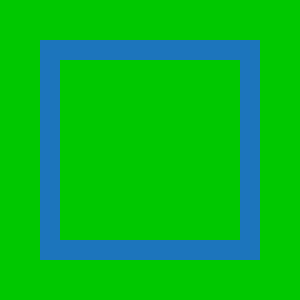 Width and height specified in the data. Image is resized to specified width and height.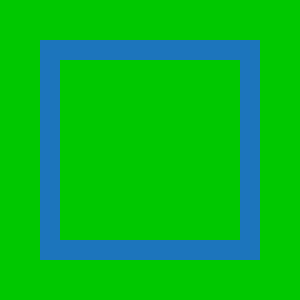 Width only specified in the data. Image is resized proportionally to the width.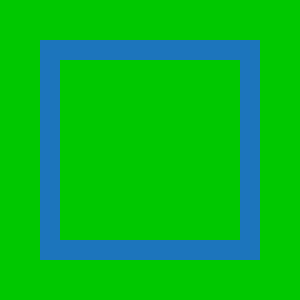 